Dbamy o naszą planetęW tym tygodniu przypomnimy sobie jak powinniśmy dbać o naszą planetę - Ziemię. Zachęcamy was żebyście z pomocą rodziców wykonali poszczególne zadania.Poniedziałek: „Planeta Ziemia”Zapraszam do obejrzenia bajki edukacyjnej „Rady na odpady”https://www.youtube.com/watch?v=0WS8vo0iD2kOdpowiedz na pytania:Co to jest recykling?Jak powinniśmy segregować śmieci?Jak wygląda segregacja śmieci w twoim domu?Uzupełnij kartę pracy dot segregowania śmieci, przygotuj kartkę w kolorze żółtym (plastik), niebieskim (papier) i zielonym (szkło), wytnij rysunki, wklej na odpowiednią kartkę – pojemnik na śmieci.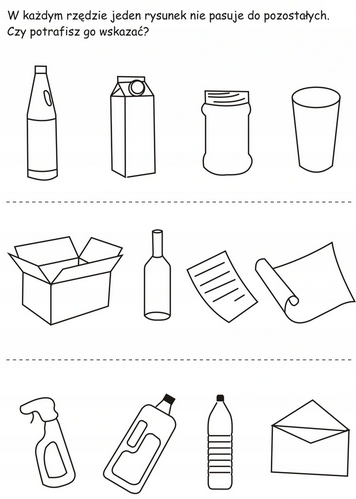 Wtorek: „Dbamy o środowisko”Obejrzyj film Pani Nauki o wykorzystaniu siły wiatru i wiatraków do produkcji prądu, wykonaj swój wiatrak, potrzebna będzie, kartka papieru w formie kwadratu, pinezka, ołówek z gumką, instrukcję odnajdziesz w filmie (zdjęcie mile widziane)https://vod.tvp.pl/video/dlaczego-po-co-jak,cebula-wiatraki-ksiazki,3747358Środa: „22 kwietnia – Dzień Ziemi”Dziś obchodzimy Dzień Ziemi. Nie możemy spotkać się i wspólnie posprzątać najbliższej okolicy, ale zawsze pamiętajmy o segregacji śmieci w naszych domach!„Eko i nieeko” – zabawa ruchowa. Rodzic odczytuje zdania, a dziecko ocenia, które z prezentowanych sytuacji są „eko”, a które nie.Gdy usłyszy zdanie, które zakwalifikuje jako opis sytuacji „eko”, mówi poniższą rymowankę i wykonują wskazane ćwiczenia:To jest bardzo eko, (dzieci podskakują)fantastyczny styl życia, (wyciągają ręce z uniesionymi kciukami)każdy ekoludek (wskazują osoby z koła)chwali taki sposób bycia. (rytmicznie klaszczą w dłonie)Gdy ocenią, że dana sytuacja nie jest „eko”, mówi inną rymowankę i wykonuje wskazane ćwiczenia:Takie zachowanie strasznie mnie oburza, (dzieci tupią nogą i podpierają się rękami pod boki)szkoda dla środowiska jest bardzo duża. (kreślą dwiema rękami przed sobą duże koło)Złość i smutek ogarnia wszystkie ekoludki. (wskazują wszystkie osoby z koła)To wcale nie jest problem malutki. (kręcą głową i wykonują przysiad na słowa „problemmalutki”)Przykładowe zdania:–– Zosia wrzuciła pustą puszkę do kosza na szkło.–– Paweł na spacerze posprzątał po swoim psie.–– Ktoś wyrzucił śmieci do lasu.–– Pani wykorzystała ponownie wcześniej używane kartki.–– Kasia nie dokręciła kranu i wciąż kapie z niego woda.–– Dawid podczas zakupów zamiast plastikowych reklamówek używa toreb z materiału.–– Tata zaniósł stary telewizor do punktu odbioru elektrośmieci.–– Karol rozpakował lizak i rzucił papierek na ziemię.–– Asia podczas spaceru po górach zbierała śmieci na szlaku, by go oczyścić.–– Mama z Jankiem zbudowali z niepotrzebnych opakowań zamek dla rycerzy i księżniczek. „Oburzony ekoludek” – praca plastyczno–techniczna. Poszukaj w domu niepotrzebnych materiałów: pudełka, plastikowe butelki, gazety, stare płyty i inne rzeczy, klej, nożyczki, taśmę klejącą. Wykonaj postać ekoludka wg własnego pomysłu (zdjęcie mile widziane)Czwartek: „Śmieci” Zachęcam do wspólnej zabawy z wykorzystaniem starych gazet, pudełka czy makaronu, propozycje zabaw znajdują się na stronie Naszego Przedszkola (część 9) dostępne pod linkiem:https://www.wsip.pl/przedszkole-wsip-online/Zapraszam również do rozwiązania quizu (link poniżej), który pozwoli Ci na utrwalenie wiedzy związanej z segregowaniem. Dziewczynka powie „Dobry wybór” jeżeli wybierzesz odpowiedni pojemnik. Planeta Ziemia będzie Ci bardzo wdzięczna ;)https://zasobyip2.ore.edu.pl/uploads/publications/5bd2dd39ed6ed5c0363c648134f9e162_/index.htmlPosłuchaj piosenki „Nasza planeta”. Narysuj jak wyobrażasz sobie Czystą i zadbaną naszą planetę. Dlaczego Ziemia potrzebuje pomocy? https://www.youtube.com/watch?v=1MZovZPTP7IPiątek: „Smog – co to za stwór?”„Smog” Agnieszka Frączek Bardzo długo wyjeżdżaliśmy z miasta. „Brum, brum!”, dudniło nam w uszach. „Ti–tit, ti–tit!”,atakowało nas mimo szczelnie zamkniętych okien.–– Rany, jaki korek! – narzekał tata.–– Szybciej! – prosił Antek.–– Wolniej – prosiła mama.–– Nudzi mi się – jęczała Zosia.–– Pi… – popiskiwał pies.–– Daleko to jeszcze? – pytałem ja, Sprężynek.Ale nasze słowa i tak zagłuszało nieznośne „Brum, brum, ti–tit!”.Wreszcie – powolutku, koło za kołem – udało nam się wyjechać za miasto. I od razu zrobiło sięweselej. Tata przestał narzekać na korki, mama przestała prosić, żeby tata zwolnił (dziwne, bo jechaliśmy teraz dużo szybciej niż w mieście), Antek przestał prosić, żeby tata przyspieszył, nawet Zosia przestała się nudzić. Z pobocza machały do nas czerwone dęby, żółte brzozy i zielone choinki, pies pochrapywał cicho, a Zośka nuciła jakąś przedszkolną piosenkę. Nawet słońce świeciło jakby trochę jaśniej.–– Od razu widać, że smog został za nami – cieszyła się mama.–– To tam był jakiś smok? – z wrażenia mało nie wypadłem z koszyka.–– Trzygłowy? – zawtórowała mi Zosia.–– Spokojnie, nie smok, tylko smog, głuptasy – roześmiał się Antek.–– A co to za różnica? – zapytała Zosia.–– Ten wasz smok jest zielony, ma trzy głowy, pazury, ogon i K na końcu…–– Czyli na ogonie?–– Zośka! – zbył siostrę Antek. I tłumaczył dalej: – Wasz smok pożarł barana nafaszerowanegosiarką. Zgadza się?–– Tak… – odpowiedziała niepewnie Zosia, która chyba podobnie jak ja nie rozumiała, czemu ten zielony potwór ma być „nasz”.–– Smog, o którym mówiła mama, też ma w środku trochę siarki. Ale na tym koniec podobieństw.Bo mamie wcale nie chodziło o smoka, ale o smog, prawda, mamo?–– Prawda.–– Czyli chmurę pełną dymów i spalin – wtrącił tata.–– A skąd się biorą takie smoki?–– Smogi! – poprawił Antek. – Skąd? No z tej… Z tego… – plątał się.–– Pamiętacie te wszystkie samochody stojące w korku? – przyszedł mu z pomocą tata. – Potraficie sobie wyobrazić, ile one naprodukowały spalin.–– Mnóstwo.–– Właśnie: mnóstwo. A przecież powietrze jest zanieczyszczane nie tylko przez samochody, aleteż przez fabryki, gospodarstwa domowe, przez… – przerwał nagle tata. – Zobaczcie, jaki paskudny dom!Rzeczywiście, z komina małego, żółtego domku wydobywały się kłęby dymu – gęstego, brązowo czarnego i pachnącego chyba jeszcze gorzej niż smocza jama. Wdzierał się do samochodu, łaskotał nas w nosy i szczypał w oczy.–– A fe! – zawołała Zosia.–– Fe! – powtórzył za siostrą Antek i zakrył sobie nos szalikiem.–– Psik! – kichnął pies.–– Co oni palą w tym piecu? Śmieci? – zastanawiała się mama.–– Śmieci – potwierdził tata. – A paląc je, zatruwają powietrze, które i bez tego jest już bardzozanieczyszczone – westchnął.–– A smog się cieszy – podsumował Antek.Odpowiedzcie na pytania:Co to jest smog? Czym różnią się smog i smok? (dzielimy na sylaby) Zapisane  wyrazy „smok” i „smog” – dzieci analizują zapisy, porównują je.SMOK           SMOGJakie są przyczyny smogu? W jaki sposób można ograniczyć smog?Na zakończenie tygodnia zapraszam do eksperymentowania z Ekoludkiem. W misce wymieszaj szklankę mąki ziemniaczanej, niecałą szklankę wody, dodaj jak masz troszkę barwnika spożywczego. Powstanie tzw. ciecz nienewtonowska o specyficznych właściwościach, która wprawiona w ruch jest twarda, pozostawiona w spoczynku, przecieka przez palce. Miłej zabawy!Wiersz „PROŚBA ZIEMI” – zachęcam do nauki na pamięć„A ja mam prośbę do dzieci by nie zostawiały śmieci.Czy to w górach, czy nad morzem cały kraj jest naszym domem.Tu mieszkamy, tu żyjemy i tu ładnie mieć pragniemy”www.wesolyprzedszkolak.plDLA CHĘTNYCH DZIECI – bardzo polecamUkładanka matematyczna „Kto ma dzisiaj urodziny?”http://scholaris.pl/resources/run/id/102208Doskonalenie dodawania w zakresie 5http://scholaris.pl/resources/run/id/112607Porządkowanie liczbhttps://szaloneliczby.pl/uporzadkuj-liczby-do-10/Bibliografia:Przewodnik metodyczny „Plac zabaw” cz.4 WSiPKarty pracy WSiPYoutubeStrona internetowa gov.pl zakładka zdalne lekcje, www.wesolyprzedszkolak.pl